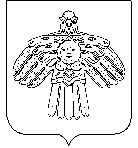 168170, Республика Коми, с. Койгородок, ул. Советская - 30С Ё Р Н И Г И Ж Ö ДП Р О Т О К О Л публичных слушаний по вопросу предоставления земельных участков в аренду для обслуживания бани, ведения личного подсобного хозяйстваПРОТОКОЛ от 25.01.2013 года публичных слушанийпо вопросу предоставления земельных участков в аренду для обслуживания бани, ведения личного подсобного хозяйства      Место и время проведения публичных слушаний: - администрация сельского поселения «Койгородок», 25.01.2013 г. в 15-00 часов.      На публичных слушаниях присутствуют:- Трифонов И.Г. – глава сельского поселения «Койгородок».- Кондратьев Д.Е. – ведущий специалист администрации сельского поселения - Никитина М.В.- Торопова Н.В.- Лезликова М.Я.Вопросы, вынесенные на публичные слушания:Предоставление земельного участка в аренду для ведения личного подсобного хозяйства Никитиной Марине Васильевне. Площадь земельного участка – 1600 кв.м. Расположение: с. Койгородок, ул. Мира д. 74.Предоставление земельного участка в аренду для ведения личного подсобного хозяйства Тороповой Наталье Валерьевне. Площадь земельного участка – 1575 кв.м. Расположение: с. Койгородок, ул. Интернациональная-87а.Предоставление земельного участка в аренду для обслуживания бани Лезликовой Марии Яковлевне. Площадь земельного участка – 20 кв.м. Расположение: с. Койгородок, ул. Набережная ориентир д. 97а.Результаты публичных слушаний: Решили: одобрить предоставление земельных участков в аренду для обслуживания бани, для ведения личного подсобного хозяйства.Глава сельского поселения «Койгородок»                                                     И.Г.ТрифоновСекретарь                                                                                                           Д.Е.Кондратьев    